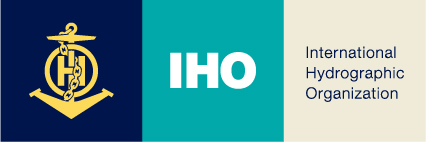 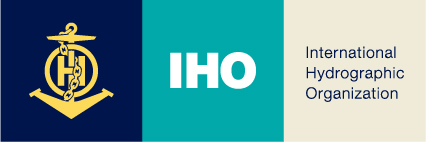 B. PROJECT DESCRIPTION (Please provide detailed information in Annex of no more than three pages)C. RESOURCESName and Signature of the Representative of the Submitting Organization  ……………………………………………………………………………….A.  GENERAL INFORMATION1. Project Number  (to be filled by EWH Project Team)2. Project Name3. Date of Submission4. Submitting Institution and Address5. Contact Person  (Name, Full Address, Phone Number, E-mail Address)1. Overview 2. Goal3. Justification4. Countries involved5. Achievements and expected benefits 6. Schedule of activities1. Contribution by countries involved2. Contribution requested from EWH Fund3. Total cost (euros)4. Breakdown of costsa) From EWH Fund (item and amount)b) From other parties (item and amount)